Информационный бюллетень новых поступлений содержит информацию о новых документах, поступивших в фонд библиотеки Полесского государственного университета за указанный месяц.Бюллетень новых поступлений формируется на основе библиографических записей электронного каталога (https://lib.polessu.by/).Материал размещен в систематическом порядке по отраслям знания, внутри разделов – в алфавите авторов и заглавий.Тематические разделы:Естественные наукиФизико-математические наукиНауки о ЗемлеБиологические наукиТехника. Технические наукиСельское и лесное хозяйствоСоциальные наукиЭкономика. Экономические наукиПолитика. ПолитологияОбразование. Педагогические наукиФизическая культура и спортСредства массовой информацииЯзыкознаниеИзобразительное искусство и архитектураПсихологияВыставка-просмотр новых поступлений проходит в первую пятницу каждого месяца в читальных залах (корпус № 1 (ул. Кирова, 24), корпус № 3 (ул. Пушкина, 4)).Полесский государственный университет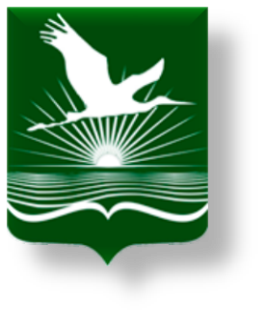 БИБЛИОТЕКАИнформационно-библиографический отделПолесский государственный университетБИБЛИОТЕКАИнформационно-библиографический отделСЕНТЯБРЬ-ОКТЯБРЬ 2017БЮЛЛЕТЕНЬ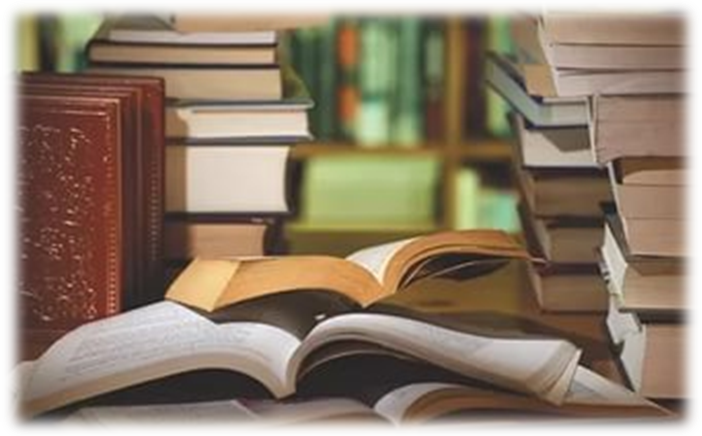 НОВЫХ ПОСТУПЛЕНИЙ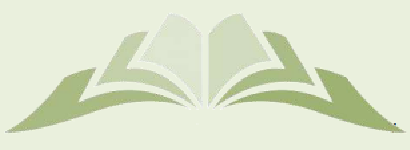 Сиглы хранения:Сиглы хранения:Сиглы хранения:ЧЗ 1 – читальный зал (ул. Кирова,  24)читальный зал (ул. Кирова,  24)ЧЗ 2 – читальный зал (ул. Пушкина, 4)читальный зал (ул. Пушкина, 4)А1 – абонемент учебной литературы (ул. Кирова, 24)абонемент учебной литературы (ул. Кирова, 24)А2 – абонемент научной и художественной литературы (ул. Пушкина, 4)абонемент научной и художественной литературы (ул. Пушкина, 4)А3 – абонемент учебной литературы (ул. Пушкина, 4)абонемент учебной литературы (ул. Пушкина, 4)ХР – книгохранилищекнигохранилищеМ – медиатека (зал электронных ресурсов)медиатека (зал электронных ресурсов)20 - ЕСТЕСТВЕННЫЕ НАУКИ В ЦЕЛОМ20 - ЕСТЕСТВЕННЫЕ НАУКИ В ЦЕЛОМ20.18Ч-3820.18Ч-38Челноков, А. А. Рекреационные ресурсы : учебное пособие : допущено Министерством образования Республики Беларусь для студентов учреждений высшего образования по специальности "Природоохранная деятельность (по направлениям)" / А. А. Челноков, Л. Ф. Ющенко, А. Ф. Мирончик. - Минск :Вышэйшая школа, 2017. - 430 с. : ил.Экземпляры: всего:1 - ЧЗ 2(1)Челноков, А. А. Рекреационные ресурсы : учебное пособие : допущено Министерством образования Республики Беларусь для студентов учреждений высшего образования по специальности "Природоохранная деятельность (по направлениям)" / А. А. Челноков, Л. Ф. Ющенко, А. Ф. Мирончик. - Минск :Вышэйшая школа, 2017. - 430 с. : ил.Экземпляры: всего:1 - ЧЗ 2(1)22 - ФИЗИКО-МАТЕМАТИЧЕСКИЕ НАУКИ22 - ФИЗИКО-МАТЕМАТИЧЕСКИЕ НАУКИ22.1 - МАТЕМАТИКА22.1 - МАТЕМАТИКА22.176Ж 8622.176Ж 86Жуковский, В.И. Риски при конфликтных ситуациях : монография / В. И. Жуковский ; ред. В. С. Молоствов. - Стереотип.изд. - М. : ЛЕНАНД, 2017. - 328 с.Экземпляры: всего:1 - ЧЗ 1(1)Жуковский, В.И. Риски при конфликтных ситуациях : монография / В. И. Жуковский ; ред. В. С. Молоствов. - Стереотип.изд. - М. : ЛЕНАНД, 2017. - 328 с.Экземпляры: всего:1 - ЧЗ 1(1)22.2 – МЕХАНИКА22.2 – МЕХАНИКА22.2С 7722.2С 77Старовойтов, Э.И. Трехслойные стержни в терморадиационных полях : монография / Э. И. Старовойтов, М. А. Журавков, Д. В. Леоненко. - Минск :Беларускаянавука, 2017. - 275 с. : ил.Экземпляры: всего:5 - ЧЗ 1(1), ЧЗ 2(1), А2(3)Старовойтов, Э.И. Трехслойные стержни в терморадиационных полях : монография / Э. И. Старовойтов, М. А. Журавков, Д. В. Леоненко. - Минск :Беларускаянавука, 2017. - 275 с. : ил.Экземпляры: всего:5 - ЧЗ 1(1), ЧЗ 2(1), А2(3)26 - НАУКИ О ЗЕМЛЕ26 - НАУКИ О ЗЕМЛЕ26.8(4Беи)К 5926.8(4Беи)К 59Козлова, И.В. Опорные схемы по курсу "География Беларуси": 10 класс с электронным приложением : учебное пособие / И. В. Козлова, Б. Н. Крайко. - Минск :ЗорныВерасок, 2014. - 72 с.Экземпляры: всего:1 - А2(1)Козлова, И.В. Опорные схемы по курсу "География Беларуси": 10 класс с электронным приложением : учебное пособие / И. В. Козлова, Б. Н. Крайко. - Минск :ЗорныВерасок, 2014. - 72 с.Экземпляры: всего:1 - А2(1)28 - БИОЛОГИЧЕСКИЕ НАУКИ28 - БИОЛОГИЧЕСКИЕ НАУКИ28.0Б 6328.0Б 63Биология с основами экологии : учебное пособие для студентов вузов, обучающихся по направлению "Агроинженерия": рекомендовано УМО вузов РФ по агроинженерному образованию. - 2-е изд., испр. . - СПб. ; М. ; Краснодар : Лань, 2015. - 368 с. : ил. - (Учебники для вузов.Специальная литература)Экземпляры: всего:1 - ЧЗ 2(1)Биология с основами экологии : учебное пособие для студентов вузов, обучающихся по направлению "Агроинженерия": рекомендовано УМО вузов РФ по агроинженерному образованию. - 2-е изд., испр. . - СПб. ; М. ; Краснодар : Лань, 2015. - 368 с. : ил. - (Учебники для вузов.Специальная литература)Экземпляры: всего:1 - ЧЗ 2(1)28.072К 6428.072К 64Конопатов, Ю.В. Основы экологической биохимии : учебное пособие : допущено Министерством сельского хозяйства РФ для студентов вузов, обучающихся по ветеринарным и биологическим специальностям / Ю. В. Конопатов, С. В. Васильева. - 2-е изд., испр. . - СПб. ; М. ; Краснодар : Лань, 2017. - 136 с. - (Учебники для вузов.Специальная литература)Экземпляры: всего:1 - ЧЗ 2(1)Конопатов, Ю.В. Основы экологической биохимии : учебное пособие : допущено Министерством сельского хозяйства РФ для студентов вузов, обучающихся по ветеринарным и биологическим специальностям / Ю. В. Конопатов, С. В. Васильева. - 2-е изд., испр. . - СПб. ; М. ; Краснодар : Лань, 2017. - 136 с. - (Учебники для вузов.Специальная литература)Экземпляры: всего:1 - ЧЗ 2(1)28.0К 8928.0К 89Кузнецова, Т.А. Общая биология. Теория и практика : учебное пособие / Т. А. Кузнецова, И. А. Баженова. - СПб. ; М. ; Краснодар : Лань, 2017. - 144 с. : ил. - (Учебники для вузов.Специальная литература)Экземпляры: всего:1 - ЧЗ 2(1)Кузнецова, Т.А. Общая биология. Теория и практика : учебное пособие / Т. А. Кузнецова, И. А. Баженова. - СПб. ; М. ; Краснодар : Лань, 2017. - 144 с. : ил. - (Учебники для вузов.Специальная литература)Экземпляры: всего:1 - ЧЗ 2(1)28.3 – ВИРУСОЛОГИЯ28.3 – ВИРУСОЛОГИЯ28.3В 5228.3В 52Вирусология и биотехнология  : учебник для студентов вузов, обучающихся по специальности "Ветеринария" (квалификация "ветеринарный врач"): допущено УМО РФ по образованию в области ветеринарии и зоотехнии. - 2-е изд., стериотип. - СПб. ; М. ; Краснодар : Лань, 2017. - 220 с. - (Учебники для вузов.Специальная литература)Экземпляры: всего:1 - ЧЗ 2(1)Вирусология и биотехнология  : учебник для студентов вузов, обучающихся по специальности "Ветеринария" (квалификация "ветеринарный врач"): допущено УМО РФ по образованию в области ветеринарии и зоотехнии. - 2-е изд., стериотип. - СПб. ; М. ; Краснодар : Лань, 2017. - 220 с. - (Учебники для вузов.Специальная литература)Экземпляры: всего:1 - ЧЗ 2(1)28.4 – МИКРОБИОЛОГИЯ28.4 – МИКРОБИОЛОГИЯ28.4И 4928.4И 49Ильяшенко, Н.Г. Микроорганизмы и окружающая среда : учебное пособие : рекомендовано Учебно-методическим объединением по образованию в области технологии продуктов питания и пищевой инженерии для студентов высших учебных заведений, обучающихся по направлениям 19.03.02 "Продукты питания из растительного сырья", 19.03.04 "Технология продукции и организация общественного питания", 38.03.07 "Товароведение" (квалификация (степень) "бакалавр") / Н. Г. Ильяшенко, Л. Н. Шабурова. - 2-е изд., перераб. и доп. - М. : Инфра - М, 2017. - (Высшее образование:Бакалавриат)Экземпляры: всего:1 - ЧЗ 2(1)Ильяшенко, Н.Г. Микроорганизмы и окружающая среда : учебное пособие : рекомендовано Учебно-методическим объединением по образованию в области технологии продуктов питания и пищевой инженерии для студентов высших учебных заведений, обучающихся по направлениям 19.03.02 "Продукты питания из растительного сырья", 19.03.04 "Технология продукции и организация общественного питания", 38.03.07 "Товароведение" (квалификация (степень) "бакалавр") / Н. Г. Ильяшенко, Л. Н. Шабурова. - 2-е изд., перераб. и доп. - М. : Инфра - М, 2017. - (Высшее образование:Бакалавриат)Экземпляры: всего:1 - ЧЗ 2(1)28.4К 4028.4К 40Ким, И.Н. Микробиология переработки водных биологических ресурсов : учебное пособие для студентов высших учебных заведений, обучающихся по направлению уровня бакалавриата 19.03.03 "Продукты питания животного происхождения" / И. Н. Ким, В. В. Кращенко. - М. :Моркнига, 2015. - 349 с.Экземпляры: всего:1 - ЧЗ 2(1)Ким, И.Н. Микробиология переработки водных биологических ресурсов : учебное пособие для студентов высших учебных заведений, обучающихся по направлению уровня бакалавриата 19.03.03 "Продукты питания животного происхождения" / И. Н. Ким, В. В. Кращенко. - М. :Моркнига, 2015. - 349 с.Экземпляры: всего:1 - ЧЗ 2(1)28.5 – БОТАНИКА28.5 – БОТАНИКА28.591Л 4428.591Л 44Лемеза, Н.А. Практикум по основам ботаники. Водоросли и грибы : учебное пособие : допущено Министерством образования Республики Беларусь для студентов учреждений высшего образования по биологическим специальностям / Н. А. Лемеза. - Минск :Вышэйшая школа, 2017. - 255 с. : ил.Экземпляры: всего:1 - ЧЗ 2(1)Лемеза, Н.А. Практикум по основам ботаники. Водоросли и грибы : учебное пособие : допущено Министерством образования Республики Беларусь для студентов учреждений высшего образования по биологическим специальностям / Н. А. Лемеза. - Минск :Вышэйшая школа, 2017. - 255 с. : ил.Экземпляры: всего:1 - ЧЗ 2(1)28.5П 7828.5П 78Проблемы экспериментальной ботаники  :Купревичские чтения XІ / Национальная Академия наук Беларуси, Отделение биологических наук  ; отв. ред. А. В. Пугачевский. - Минск :Тэхналогія, 2017. - 151 с.Экземпляры: всего:1 - ЧЗ 2(1)Проблемы экспериментальной ботаники  :Купревичские чтения XІ / Национальная Академия наук Беларуси, Отделение биологических наук  ; отв. ред. А. В. Пугачевский. - Минск :Тэхналогія, 2017. - 151 с.Экземпляры: всего:1 - ЧЗ 2(1)28.6 – ЗООЛОГИЯ28.6 – ЗООЛОГИЯ28.693.32И 2028.693.32И 20Иванов, В.П. Ихтиология. Основной курс : учебное пособие: рекомендовано УМО по образованию в области биологии / В. П. Иванов, В. И. Егорова, Т. С. Ершова. - 3-е изд.,  перераб. - СПб. ; М. ; Краснодар : Лань, 2017. - 360 с. : ил. - (Учебники для вузов.Специальная литература)Экземпляры: всего:1 - ЧЗ 2(1)Иванов, В.П. Ихтиология. Основной курс : учебное пособие: рекомендовано УМО по образованию в области биологии / В. П. Иванов, В. И. Егорова, Т. С. Ершова. - 3-е изд.,  перераб. - СПб. ; М. ; Краснодар : Лань, 2017. - 360 с. : ил. - (Учебники для вузов.Специальная литература)Экземпляры: всего:1 - ЧЗ 2(1)28.693.3К 5928.693.3К 59Козлов, С.А. Зоология позвоночных животных : учебное пособие для студентов вузов, обучающихся по направлению подготовки "Водные биоресурсы и аквакультура": рекомендовано УМО РАЕ по классическому университетскому и техническому образованию / С. А. Козлов, А. Н. Сибен, А. А. Лящев. - СПб. ; М. ; Краснодар : Лань, 2017. - 328 с. : ил. - (Учебники для вузов.Специальная литература)Экземпляры: всего:1 - ЧЗ 2(1)Козлов, С.А. Зоология позвоночных животных : учебное пособие для студентов вузов, обучающихся по направлению подготовки "Водные биоресурсы и аквакультура": рекомендовано УМО РАЕ по классическому университетскому и техническому образованию / С. А. Козлов, А. Н. Сибен, А. А. Лящев. - СПб. ; М. ; Краснодар : Лань, 2017. - 328 с. : ил. - (Учебники для вузов.Специальная литература)Экземпляры: всего:1 - ЧЗ 2(1)28.693.32Р 9928.693.32Р 99Рязанова, О.А. Атлас аннотированный. Морские и океанические рыбы  : учебно-справочное пособие / О. А. Рязанова, В. М. Дацун, В. М. Позняковский ; ред. В. М. Позняковский. - СПб. ; М. ; Краснодар : Лань, 2017. - 344 с. - (Учебники для вузов.Специальная литература)Экземпляры: всего:1 - ЧЗ 2(1)Рязанова, О.А. Атлас аннотированный. Морские и океанические рыбы  : учебно-справочное пособие / О. А. Рязанова, В. М. Дацун, В. М. Позняковский ; ред. В. М. Позняковский. - СПб. ; М. ; Краснодар : Лань, 2017. - 344 с. - (Учебники для вузов.Специальная литература)Экземпляры: всего:1 - ЧЗ 2(1)28.693.32Р 9928.693.32Р 99Рязанова,О.А. Атлас аннотированный. Рыбы пресноводные и полупроходные : учебно-справочное пособие / О. А. Рязанова, В. М. Дацун, В. М. Позняковский ; ред. В. М. Позняковский. - СПб. ; М. ; Краснодар : Лань, 2017. - 160 с.Экземпляры: всего:1 - ЧЗ 2(1)Рязанова,О.А. Атлас аннотированный. Рыбы пресноводные и полупроходные : учебно-справочное пособие / О. А. Рязанова, В. М. Дацун, В. М. Позняковский ; ред. В. М. Позняковский. - СПб. ; М. ; Краснодар : Лань, 2017. - 160 с.Экземпляры: всего:1 - ЧЗ 2(1)28.7 – БИОЛОГИЯ ЧЕЛОВЕКА. АНТРОПОЛОГИЯ28.7 – БИОЛОГИЯ ЧЕЛОВЕКА. АНТРОПОЛОГИЯ28.70З-6228.70З-62Зиматкин, С.М. Гистология, цитология и эмбриология. Атлас учебных препаратов : учебное пособие : допущено Министерством образования Республики Беларусь для студентов высшего образования по специальностям "Лечебное дело", "Педиатрия" / С. М. Зиматкин. - Минск :Вышэйшая школа, 2016. - 86 с. : ил.Экземпляры: всего:1 - ЧЗ 2(1)Зиматкин, С.М. Гистология, цитология и эмбриология. Атлас учебных препаратов : учебное пособие : допущено Министерством образования Республики Беларусь для студентов высшего образования по специальностям "Лечебное дело", "Педиатрия" / С. М. Зиматкин. - Минск :Вышэйшая школа, 2016. - 86 с. : ил.Экземпляры: всего:1 - ЧЗ 2(1)3 - ТЕХНИКА. ТЕХНИЧЕСКИЕ НАУКИ3 - ТЕХНИКА. ТЕХНИЧЕСКИЕ НАУКИ30 – ТЕХНИКА И ТЕХНИЧЕСКИЕ НАУКИ В ЦЕЛОМ30 – ТЕХНИКА И ТЕХНИЧЕСКИЕ НАУКИ В ЦЕЛОМ30.678В 3130.678В 31Веременюк, В.В. Упаковочное производство. История. Упаковочные материалы.бионический дизайн = Packaging. History. Packagingmaterials. Bionicdesign : учебно-методическое пособие для студентов технических вузов специальности 1-36 20 02 "Упаковочное производство" : рекомендовано учебно-методическим объединением в сфере высшего образования Республики Беларусь по образованию в области машиностроительного оборудования и технологий / В. В. Веременюк, Е. Б. Якимович ; Министерство образования Республики Беларусь, Белорусский национальный технический университет, Кафедра "Иностранные языки". - Минск : БНТУ, 2014Экземпляры: всего:1 - ЧЗ 2(1)Веременюк, В.В. Упаковочное производство. История. Упаковочные материалы.бионический дизайн = Packaging. History. Packagingmaterials. Bionicdesign : учебно-методическое пособие для студентов технических вузов специальности 1-36 20 02 "Упаковочное производство" : рекомендовано учебно-методическим объединением в сфере высшего образования Республики Беларусь по образованию в области машиностроительного оборудования и технологий / В. В. Веременюк, Е. Б. Якимович ; Министерство образования Республики Беларусь, Белорусский национальный технический университет, Кафедра "Иностранные языки". - Минск : БНТУ, 2014Экземпляры: всего:1 - ЧЗ 2(1)31- ЭНЕРГЕТИКА31- ЭНЕРГЕТИКА31.19Э 6531.19Э 65Энергосберегающие технологии в промышленности : учебное пособие для студентов образовательных учреждений среднего профессионального образования / А. М. Афонин [и др.]. - 2-е изд. - М. : ФОРУМ : ИНФРА-М, 2017. - 271 с. - (Среднее профессиональное образование)Экземпляры: всего:1 - ЧЗ 2(1)Энергосберегающие технологии в промышленности : учебное пособие для студентов образовательных учреждений среднего профессионального образования / А. М. Афонин [и др.]. - 2-е изд. - М. : ФОРУМ : ИНФРА-М, 2017. - 271 с. - (Среднее профессиональное образование)Экземпляры: всего:1 - ЧЗ 2(1)32 – РАДИОЭЛЕКТРОНИКА32 – РАДИОЭЛЕКТРОНИКА32.81И 7432.81И 74Информатика и компьютерная графика. Основные приемы работы в САПР ZWCAD : методические указания по выполнению лабораторных работ для студентов специальностей 1-56 01 01 Землеустройство (специализация 1-56 01 01 01 Геодезическое обеспечение кадастра и землеустройства) и 1-56 01 02 Земельный кадастр / Л. Н. Руденко [и др.] ; Министерство сельского хозяйства и продовольствия Республики Беларусь, Главное управление образования, науки и кадров, УО Белорусская государственная сельскохозяйственная академия, Кафедра информационных технологий. - Горки : БГСХА, 2013. - 84 с.Экземпляры: всего:1 - ЧЗ 1(1)Информатика и компьютерная графика. Основные приемы работы в САПР ZWCAD : методические указания по выполнению лабораторных работ для студентов специальностей 1-56 01 01 Землеустройство (специализация 1-56 01 01 01 Геодезическое обеспечение кадастра и землеустройства) и 1-56 01 02 Земельный кадастр / Л. Н. Руденко [и др.] ; Министерство сельского хозяйства и продовольствия Республики Беларусь, Главное управление образования, науки и кадров, УО Белорусская государственная сельскохозяйственная академия, Кафедра информационных технологий. - Горки : БГСХА, 2013. - 84 с.Экземпляры: всего:1 - ЧЗ 1(1)36 – ПИЩЕВЫЕ ПРОИЗВОДСТВА36 – ПИЩЕВЫЕ ПРОИЗВОДСТВА36.94Б 8736.94Б 87Бредихина, О.В. Научные основы производства рыбопродуктов : учебное пособие для подготовки по направлениям "Продукты питания животного происхождения": допущено УМО по образованию в области технологии сырья и продуктов животного происхождения / О. В. Бредихина, М. В. Новикова, С. А. Бредихина. - СПб. ; М. ; Краснодар : Лань, 2016. - 232 с. : ил. - (Учебники для вузов.Специальная литература)Экземпляры: всего:3 - ЧЗ 2(1), А3(2)Бредихина, О.В. Научные основы производства рыбопродуктов : учебное пособие для подготовки по направлениям "Продукты питания животного происхождения": допущено УМО по образованию в области технологии сырья и продуктов животного происхождения / О. В. Бредихина, М. В. Новикова, С. А. Бредихина. - СПб. ; М. ; Краснодар : Лань, 2016. - 232 с. : ил. - (Учебники для вузов.Специальная литература)Экземпляры: всего:3 - ЧЗ 2(1), А3(2)36.949И 2136.949И 21Иванова, Е.Е. Технология морепродуктов : учебное пособие для академического бакалавриата : рекомендовано Учебно-методическим объединением вузов России по образованию в области технологии сырья и продуктов животного происхождения для опубликования в качестве учебного пособия для студентов высших учебных заведений, обучающихся по направлению "Технология сырья и продуктов животного происхождения", специальности "Технология рыбы и рыбных продуктов" / Е. Е. Иванова, Г. И. Касьянов, С. П. Запорожская. - 2-е изд., перераб. и доп. - М. : ЮРАЙТ, 2017. - 177 с. - (Бакалавр. Академический курс)Экземпляры: всего:2 - ЧЗ 2(1), А3(1)Иванова, Е.Е. Технология морепродуктов : учебное пособие для академического бакалавриата : рекомендовано Учебно-методическим объединением вузов России по образованию в области технологии сырья и продуктов животного происхождения для опубликования в качестве учебного пособия для студентов высших учебных заведений, обучающихся по направлению "Технология сырья и продуктов животного происхождения", специальности "Технология рыбы и рыбных продуктов" / Е. Е. Иванова, Г. И. Касьянов, С. П. Запорожская. - 2-е изд., перераб. и доп. - М. : ЮРАЙТ, 2017. - 177 с. - (Бакалавр. Академический курс)Экземпляры: всего:2 - ЧЗ 2(1), А3(1)36.949К 4036.949К 40Ким, И.Н.  Безопасность продовольственного сырья и продуктов питания. Морепродукты : учебное пособие для студентов специальностей "Технология рыбы и рыбных продуктов", "Пищевая биотехнология", "Технология консервов и пищеконцентратов", "Технология детского и функционального питания", "Пищевая инженерия малых предприятий" и направлений "Метрология, стандартизация и сертификация", "Химическая технология и биотехнология", "Технология продуктов питания". Ч. 1 / И.Н.  Ким, А. А. Кушнирук, В. В. Кращенко. - 2-е изд., испр. и доп. - М. : ЮРАЙТ, 2017. - 241 с. - (Университеты России)Экземпляры: всего:1 - ЧЗ 2(1)Ким, И.Н.  Безопасность продовольственного сырья и продуктов питания. Морепродукты : учебное пособие для студентов специальностей "Технология рыбы и рыбных продуктов", "Пищевая биотехнология", "Технология консервов и пищеконцентратов", "Технология детского и функционального питания", "Пищевая инженерия малых предприятий" и направлений "Метрология, стандартизация и сертификация", "Химическая технология и биотехнология", "Технология продуктов питания". Ч. 1 / И.Н.  Ким, А. А. Кушнирук, В. В. Кращенко. - 2-е изд., испр. и доп. - М. : ЮРАЙТ, 2017. - 241 с. - (Университеты России)Экземпляры: всего:1 - ЧЗ 2(1)36.949К 4036.949К 40Ким, И.Н.  Безопасность продовольственного сырья и продуктов питания. Морепродукты : учебное пособие для студентов специальностей "Технология рыбы и рыбных продуктов", "Пищевая биотехнология", "Технология консервов и пищеконцентратов", "Технология детского и функционального питания", "Пищевая инженерия малых предприятий" и направлений "Метрология, стандартизация и сертификация", "Химическая технология и биотехнология", "Технология продуктов питания". Ч. 2 / И.Н.  Ким, А. А. Кушнирук, В. В. Кращенко. - 2-е изд., испр. и доп. - М. : ЮРАЙТ, 2017. - 213 с. - (Университеты России)Экземпляры: всего:1 - ЧЗ 2(1)Ким, И.Н.  Безопасность продовольственного сырья и продуктов питания. Морепродукты : учебное пособие для студентов специальностей "Технология рыбы и рыбных продуктов", "Пищевая биотехнология", "Технология консервов и пищеконцентратов", "Технология детского и функционального питания", "Пищевая инженерия малых предприятий" и направлений "Метрология, стандартизация и сертификация", "Химическая технология и биотехнология", "Технология продуктов питания". Ч. 2 / И.Н.  Ким, А. А. Кушнирук, В. В. Кращенко. - 2-е изд., испр. и доп. - М. : ЮРАЙТ, 2017. - 213 с. - (Университеты России)Экземпляры: всего:1 - ЧЗ 2(1)4 – СЕЛЬСКОЕ И ЛЕСНОЕ ХОЗЯЙСТВО. СЕЛЬСКОХОЗЯЙСТВЕННЫЕ И ЛЕСОХОЗЯЙСТВЕННЫЕ НАУКИ4 – СЕЛЬСКОЕ И ЛЕСНОЕ ХОЗЯЙСТВО. СЕЛЬСКОХОЗЯЙСТВЕННЫЕ И ЛЕСОХОЗЯЙСТВЕННЫЕ НАУКИ45 – ОБЩЕЕ ЖИВОТНОВОДСТВО45 – ОБЩЕЕ ЖИВОТНОВОДСТВО45.31Т 2245.31Т 22Тарчоков, Т.Т. Генетика и биометрия : учебно-практическое пособие : рекомендовано для студентов высших учебных заведений, обучающихся по направлению подготовки 36.03.02 "Зоотехния" (квалификация - бакалавр) / Т. Т. Тарчоков, В. И. Максимов, Ю. А. Юлдашбаев. - М. : КУРС : ИНФРА-М, 2017. - 112 с.Экземпляры: всего:1 - ЧЗ 2(1)Тарчоков, Т.Т. Генетика и биометрия : учебно-практическое пособие : рекомендовано для студентов высших учебных заведений, обучающихся по направлению подготовки 36.03.02 "Зоотехния" (квалификация - бакалавр) / Т. Т. Тарчоков, В. И. Максимов, Ю. А. Юлдашбаев. - М. : КУРС : ИНФРА-М, 2017. - 112 с.Экземпляры: всего:1 - ЧЗ 2(1)47 – ОХОТНИЧЬЕ ХОЗЯЙСТВО. РЫБНОЕ ХОЗЯЙСТВО47 – ОХОТНИЧЬЕ ХОЗЯЙСТВО. РЫБНОЕ ХОЗЯЙСТВО47.2В 7447.2В 74Вопросы рыбного хозяйства Беларуси : сборник научных трудов: основан в 1957г. Вып. : 31 / РУП "Институт рыбного хозяйства", РУП "Научно-практический центр НАН Беларуси по животноводству", Белорусский Государственный Университет ; Республиканское дочернее унитарное предприятие "Институт рыбного хозяйства", РУП "Научно-практический центр НАН Беларуси по животноводству". - Минск : РУП "Институт рыбного хозяйства", 2015. - 236 с.Экземпляры: всего:1 - ХР 2(1)Вопросы рыбного хозяйства Беларуси : сборник научных трудов: основан в 1957г. Вып. : 31 / РУП "Институт рыбного хозяйства", РУП "Научно-практический центр НАН Беларуси по животноводству", Белорусский Государственный Университет ; Республиканское дочернее унитарное предприятие "Институт рыбного хозяйства", РУП "Научно-практический центр НАН Беларуси по животноводству". - Минск : РУП "Институт рыбного хозяйства", 2015. - 236 с.Экземпляры: всего:1 - ХР 2(1)47.286Т 3847.286Т 38Технологии прудового рыбоводства  / Федеральное агенство по рыболовству, Федеральное государственное унитарное предприятие "Всероссийский научно-исследовательский институт рыбного хозяйства и океанографии" ; ред. А. М. Багрова. - М. : Издательство ВНИРО, 2014. - 358 с.Экземпляры: всего:1 - ЧЗ 2(1)Технологии прудового рыбоводства  / Федеральное агенство по рыболовству, Федеральное государственное унитарное предприятие "Всероссийский научно-исследовательский институт рыбного хозяйства и океанографии" ; ред. А. М. Багрова. - М. : Издательство ВНИРО, 2014. - 358 с.Экземпляры: всего:1 - ЧЗ 2(1)48 – ВЕТЕРИНАРИЯ48 – ВЕТЕРИНАРИЯ48.73И 5848.73И 58Инвазионные заболевания, передающиеся человеку через мясо и рыбу, ветеринарно-санитарная оценка продуктов убоя : учебное пособие. - СПб. ; М. ; Краснодар : Лань, 2016. - 88 с. - (Учебники для вузов.Специальная литература)Экземпляры: всего:1 - ЧЗ 2(1)Инвазионные заболевания, передающиеся человеку через мясо и рыбу, ветеринарно-санитарная оценка продуктов убоя : учебное пособие. - СПб. ; М. ; Краснодар : Лань, 2016. - 88 с. - (Учебники для вузов.Специальная литература)Экземпляры: всего:1 - ЧЗ 2(1)48.171К 4048.171К 40Ким, И.Н. Технология рыбы и рыбных продуктов. Санитарная обработка : учебное пособие для студентов образовательных учреждений среднего профессионального образования / И. Н. Ким, Т. И. Ткаченко, Е. А. Солодова ; ред. И. Н. Ким. - М. : ЮРАЙТ, 2017. - 315 с. - (Профессиональное образование)Экземпляры: всего:1 - ЧЗ 2(1)Ким, И.Н. Технология рыбы и рыбных продуктов. Санитарная обработка : учебное пособие для студентов образовательных учреждений среднего профессионального образования / И. Н. Ким, Т. И. Ткаченко, Е. А. Солодова ; ред. И. Н. Ким. - М. : ЮРАЙТ, 2017. - 315 с. - (Профессиональное образование)Экземпляры: всего:1 - ЧЗ 2(1)60 – СОЦИАЛЬНЫЕ НАУКИ60 – СОЦИАЛЬНЫЕ НАУКИ60.8 – СОЦИАЛЬНОЕ УПРАВЛЕНИЕ60.8 – СОЦИАЛЬНОЕ УПРАВЛЕНИЕ60.823.3К 6060.823.3К 60Колесников, А.В. Корпоративная культура : учебник и практикум для академического бакалавриата : рекомендовано Учебно-методическим отделом высшего образования для студентов высших учебных заведений, обучающихся по экономическим направлениям / А. В. Колесников. - М. : ЮРАЙТ, 2017. - 167 с. - (Бакалавр. Академический курс)Экземпляры: всего:1 - ЧЗ 2(1)Колесников, А.В. Корпоративная культура : учебник и практикум для академического бакалавриата : рекомендовано Учебно-методическим отделом высшего образования для студентов высших учебных заведений, обучающихся по экономическим направлениям / А. В. Колесников. - М. : ЮРАЙТ, 2017. - 167 с. - (Бакалавр. Академический курс)Экземпляры: всего:1 - ЧЗ 2(1)60.842Ч-9060.842Ч-90Чумиков, А.Н. Государственный PR: связи с общественностью для государственных организаций и проектов : учебник: допущено Учебно-методическим объединением по образованию в области международных отношений, для студентов высших учебных заведений, обучающихся по направлению подготовки (специальности) 42.03.01 "Реклама и связи с общественностью" / А. Н. Чумиков, М. П. Бочаров. - 3-е изд., перераб. и доп. - М. : ИНФРА-М, 2017. - 343 с. - (Высшее образование: Бакалавриат)Экземпляры: всего:1 - ЧЗ 2(1)Чумиков, А.Н. Государственный PR: связи с общественностью для государственных организаций и проектов : учебник: допущено Учебно-методическим объединением по образованию в области международных отношений, для студентов высших учебных заведений, обучающихся по направлению подготовки (специальности) 42.03.01 "Реклама и связи с общественностью" / А. Н. Чумиков, М. П. Бочаров. - 3-е изд., перераб. и доп. - М. : ИНФРА-М, 2017. - 343 с. - (Высшее образование: Бакалавриат)Экземпляры: всего:1 - ЧЗ 2(1)65 – ЭКОНОМИКА. ЭКОНОМИЧЕСКИЕ НАУКИ65 – ЭКОНОМИКА. ЭКОНОМИЧЕСКИЕ НАУКИ65.010.11И 7165.010.11И 71Институциональная экономика  : учебное для студентов высших учебных заведений, обучающихся по направлениям подготовки 38.03.02 "Менеджмент", 38.03.01 "Экономика" / ред. Н. В. Манохина. - М. : ИНФРА-М, 2017. - 240 с. - (Высшее образование: Бакалавриат)Экземпляры: всего:1 - ЧЗ 2(1)Институциональная экономика  : учебное для студентов высших учебных заведений, обучающихся по направлениям подготовки 38.03.02 "Менеджмент", 38.03.01 "Экономика" / ред. Н. В. Манохина. - М. : ИНФРА-М, 2017. - 240 с. - (Высшее образование: Бакалавриат)Экземпляры: всего:1 - ЧЗ 2(1)65.012.3К 7165.012.3К 71Косов, Н.С. Макроэкономика : учебное пособие для студентов высших учебных заведений, обучающихся по направлению 38.03.01 (080100) "Экономика (квалификация (степень) "бакалавр")" / Н. С. Косов, Н. И. Саталкина, Ю. О. Терехова ; ред. С. Н. Косов. - М. : ИНФРА-М, 2017. - 284 с. - (Высшее образование: Бакалавриат)Экземпляры: всего:1 - ЧЗ 2(1)Косов, Н.С. Макроэкономика : учебное пособие для студентов высших учебных заведений, обучающихся по направлению 38.03.01 (080100) "Экономика (квалификация (степень) "бакалавр")" / Н. С. Косов, Н. И. Саталкина, Ю. О. Терехова ; ред. С. Н. Косов. - М. : ИНФРА-М, 2017. - 284 с. - (Высшее образование: Бакалавриат)Экземпляры: всего:1 - ЧЗ 2(1)65.012.1М 1965.012.1М 19Малкина, М.Ю. Микроэкономика : учебник для студентов высших учебных заведений, обучающихся по УГС 38.00.00 "Экономика и управление" (квалификация (степень) "бакалавр") / М. Ю. Малкина. - М. : ИНФРА-М, 2017. - 395 с. - (Высшее образование: Бакалавриат)Экземпляры: всего:1 - ЧЗ 2(1)Малкина, М.Ю. Микроэкономика : учебник для студентов высших учебных заведений, обучающихся по УГС 38.00.00 "Экономика и управление" (квалификация (степень) "бакалавр") / М. Ю. Малкина. - М. : ИНФРА-М, 2017. - 395 с. - (Высшее образование: Бакалавриат)Экземпляры: всего:1 - ЧЗ 2(1)65.012.1М 5965.012.1М 59Микроэкономика  : учебное пособие для студентов высших учебных заведений, обучающихся по направлению подготовки 38.03.02 "Менеджмент" (квалификация (степень) "бакалавр") / ред. Т. А. Селищева. - М. : ИНФРА-М, 2016. - 250 с. - (Высшее образование: Бакалавриат)Экземпляры: всего:1 - ЧЗ 2(1)Микроэкономика  : учебное пособие для студентов высших учебных заведений, обучающихся по направлению подготовки 38.03.02 "Менеджмент" (квалификация (степень) "бакалавр") / ред. Т. А. Селищева. - М. : ИНФРА-М, 2016. - 250 с. - (Высшее образование: Бакалавриат)Экземпляры: всего:1 - ЧЗ 2(1)65.01Р 8365.01Р 83Руднева, А.О. Экономическая теория : учебное пособие для студентов высших учебных заведений, обучающихся по направлению подготовки 38.03.01 "Экономика" (квалификация (степень) "бакалавр" / А. О. Руднева. - М. : ИНФРА-М, 2017. - 255 с. - (Высшее образование: Бакалавриат)Экземпляры: всего:1 - ЧЗ 2(1)Руднева, А.О. Экономическая теория : учебное пособие для студентов высших учебных заведений, обучающихся по направлению подготовки 38.03.01 "Экономика" (квалификация (степень) "бакалавр" / А. О. Руднева. - М. : ИНФРА-М, 2017. - 255 с. - (Высшее образование: Бакалавриат)Экземпляры: всего:1 - ЧЗ 2(1)65.012.2Ю 9165.012.2Ю 91Юсупова, Г.Ф. Теория отраслевых рынков : учебное пособие для студентов высших учебных заведений, обучающихся по направлению "Экономика": рекомендовано к изданию учебно-методическим объединением / Г. Ф. Юсупова ; ред. Г. М. Мкртчян. - М. : КНОРУС, 2017. - 266 с. - (Бакалавриат)Экземпляры: всего:1 - ЧЗ 2(1)Юсупова, Г.Ф. Теория отраслевых рынков : учебное пособие для студентов высших учебных заведений, обучающихся по направлению "Экономика": рекомендовано к изданию учебно-методическим объединением / Г. Ф. Юсупова ; ред. Г. М. Мкртчян. - М. : КНОРУС, 2017. - 266 с. - (Бакалавриат)Экземпляры: всего:1 - ЧЗ 2(1)65.05 – УПРАВЛЕНИЕ ЭКОНОМИКОЙ. ЭКОНОМИЧЕСКАЯ СТАТИСТИКА. УЧЕТ. ЭКОНОМИЧЕСКИЙ АНАЛИЗ65.05 – УПРАВЛЕНИЕ ЭКОНОМИКОЙ. ЭКОНОМИЧЕСКАЯ СТАТИСТИКА. УЧЕТ. ЭКОНОМИЧЕСКИЙ АНАЛИЗ65.050Б 9165.050Б 91Бурганов, Р.А. Управленческая экономика : учебное пособие для студентов высших учебных заведений, обучающихся по направлениям подготовки 38.04.02 "Менеджмент", 38.04.01 "Экономика" (квалификация (степень)"магистр") / Р. А. Бурганов. - М. : ИНФРА-М, 2017. - 190 с. - (Высшее образование: Магистратура)Экземпляры: всего:1 - ЧЗ 2(1)Бурганов, Р.А. Управленческая экономика : учебное пособие для студентов высших учебных заведений, обучающихся по направлениям подготовки 38.04.02 "Менеджмент", 38.04.01 "Экономика" (квалификация (степень)"магистр") / Р. А. Бурганов. - М. : ИНФРА-М, 2017. - 190 с. - (Высшее образование: Магистратура)Экземпляры: всего:1 - ЧЗ 2(1)65.054.3Б 9365.054.3Б 93Бутакова, М.М. Экономическое прогнозирование: методы и приемы практических расчетов : учебное пособие : допущено Учебно-методическим объединением по образованию в области маркетинга для студентов высших учебных заведений, обучающихся по специальности "Маркетинг" / М. М. Бутакова. - 2-е изд., испр. . - М. : КНОРУС, 2017. - 168 с.Экземпляры: всего:1 - ЧЗ 2(1)Бутакова, М.М. Экономическое прогнозирование: методы и приемы практических расчетов : учебное пособие : допущено Учебно-методическим объединением по образованию в области маркетинга для студентов высших учебных заведений, обучающихся по специальности "Маркетинг" / М. М. Бутакова. - 2-е изд., испр. . - М. : КНОРУС, 2017. - 168 с.Экземпляры: всего:1 - ЧЗ 2(1)65.052.852.62Г 3765.052.852.62Г 37Герасимова, Е.Б. Основы банковского аудита : учебное пособие : рекомендовано УМО по образованию в области финансов, учета и мировой экономики в качестве учебного пособия для студентов.обучающихся по специальности "Финансы и кредит", "Бухгалтерский учет, анализ и аудит", "Мировая экономика", "Налоги с физических лиц" / Е. Б. Герасимова, М. В. Мельник. - 2-е изд., перераб. и доп. - М. : ФОРУМ , 2016. - 216 с.Экземпляры: всего:1 - ЧЗ 1(1)Герасимова, Е.Б. Основы банковского аудита : учебное пособие : рекомендовано УМО по образованию в области финансов, учета и мировой экономики в качестве учебного пособия для студентов.обучающихся по специальности "Финансы и кредит", "Бухгалтерский учет, анализ и аудит", "Мировая экономика", "Налоги с физических лиц" / Е. Б. Герасимова, М. В. Мельник. - 2-е изд., перераб. и доп. - М. : ФОРУМ , 2016. - 216 с.Экземпляры: всего:1 - ЧЗ 1(1)65.052.201.2И 2465.052.201.2И 24Ивашкевич, В.Б. Стратегический контроллинг : учебное пособие / В. Б. Ивашкевич. - М. : Магистр : ИНФРА-М, 2016. - 216 с.Экземпляры: всего:1 - ЧЗ 2(1)Ивашкевич, В.Б. Стратегический контроллинг : учебное пособие / В. Б. Ивашкевич. - М. : Магистр : ИНФРА-М, 2016. - 216 с.Экземпляры: всего:1 - ЧЗ 2(1)65.050.22Л 3865.050.22Л 38Левчаев, П.А. Инновационная модель развития экономики региона : монография / П. А. Левчаев. - М. : Инфра - М, 2017. - 92 с. - (Научная мысль)Экземпляры: всего:1 - ЧЗ 2(1)Левчаев, П.А. Инновационная модель развития экономики региона : монография / П. А. Левчаев. - М. : Инфра - М, 2017. - 92 с. - (Научная мысль)Экземпляры: всего:1 - ЧЗ 2(1)65.050С 1465.050С 14Сажина, М.А. Управленческая экономика : учебник для студентов, обучающихся в магистратуре по экономическим и управленческим специальностям / М. А. Сажина. - М. : ИД ФОРУМ: ИНФРА-М, 2017. - 208 с. - (Высшее образование)Экземпляры: всего:1 - ЧЗ 2(1)Сажина, М.А. Управленческая экономика : учебник для студентов, обучающихся в магистратуре по экономическим и управленческим специальностям / М. А. Сажина. - М. : ИД ФОРУМ: ИНФРА-М, 2017. - 208 с. - (Высшее образование)Экземпляры: всего:1 - ЧЗ 2(1)65.052.852.62Т 1365.052.852.62Т 13Тавасиев, А.М. Банковское регулирование и надзор : учебное для студентов образовательных учреждений среднего профессионального образования. Ч. 1 : Общие вопросы банковской деятельности / А. М. Тавасиев. - 2-е изд., перераб. и доп. - М. : ЮРАЙТ, 2017. - 186 с. - (Профессиональное образование)Экземпляры: всего:1 - ЧЗ 1(1)Тавасиев, А.М. Банковское регулирование и надзор : учебное для студентов образовательных учреждений среднего профессионального образования. Ч. 1 : Общие вопросы банковской деятельности / А. М. Тавасиев. - 2-е изд., перераб. и доп. - М. : ЮРАЙТ, 2017. - 186 с. - (Профессиональное образование)Экземпляры: всего:1 - ЧЗ 1(1)65.050У 6765.050У 67Управленческая экономика  : учебное пособие для студентов высших учебных заведений, обучающихся по направлению 38.04.01 "Экономика" (квалификация (степень)"магистр"): рекомендовано Учебно-методическим объединением вузов России по образованию в области экономики и экономической теории / Г. В. Голикова [и др.]. - М. : ИНФРА-М, 2017. - 216 с. - (Высшее образование: Магистратура)Экземпляры: всего:1 - ЧЗ 2(1)Управленческая экономика  : учебное пособие для студентов высших учебных заведений, обучающихся по направлению 38.04.01 "Экономика" (квалификация (степень)"магистр"): рекомендовано Учебно-методическим объединением вузов России по образованию в области экономики и экономической теории / Г. В. Голикова [и др.]. - М. : ИНФРА-М, 2017. - 216 с. - (Высшее образование: Магистратура)Экземпляры: всего:1 - ЧЗ 2(1)65.052Ф 5965.052Ф 59Финансовый учет для магистров (продвинутый курс) : учебник / ред. А. М. Петров. - 2-е изд., перераб. и доп. - М. : Вузовский учебник ; М. : ИНФРА-М, 2017. - 343 с.Экземпляры: всего:1 - ЧЗ 2(1)Финансовый учет для магистров (продвинутый курс) : учебник / ред. А. М. Петров. - 2-е изд., перераб. и доп. - М. : Вузовский учебник ; М. : ИНФРА-М, 2017. - 343 с.Экземпляры: всего:1 - ЧЗ 2(1)65.053Э 4065.053Э 40Экономический анализ  : учебное пособие для студентов высших учебных заведений: рекомендовано Учебно-методическим объединением по образованию в области экономики / Министерство образования и науки Российской Федерации, Федеральное агентство по образованию ФГБОУ ВПО "Российский экономический университет им. Г.В. Плеханова" ; ред.: Н. Б. Акуленко, В. Ю. Гарнова. - М. : Инфра-М, 2017. - 157 с. - (Высшее образование: Бакалавриат)Экземпляры: всего:1 - ЧЗ 2(1)Экономический анализ  : учебное пособие для студентов высших учебных заведений: рекомендовано Учебно-методическим объединением по образованию в области экономики / Министерство образования и науки Российской Федерации, Федеральное агентство по образованию ФГБОУ ВПО "Российский экономический университет им. Г.В. Плеханова" ; ред.: Н. Б. Акуленко, В. Ю. Гарнова. - М. : Инфра-М, 2017. - 157 с. - (Высшее образование: Бакалавриат)Экземпляры: всего:1 - ЧЗ 2(1)65.26 – ФИНАНСЫ. КРЕДИТ. ДЕНЕЖНОЕ ОБРАЩЕНИЕ65.26 – ФИНАНСЫ. КРЕДИТ. ДЕНЕЖНОЕ ОБРАЩЕНИЕ65.262.2А 4765.262.2А 47Алексеева, Д.Г. Банковское кредитование : учебник и практикум для бакалавриата и магистратуры : рекомендовано Учебно-методическим отделом высшего образования в качестве учебника и практикума для студентов высших учебных заведений, обучающихся по юридическим и экономическим направлениям / Д. Г. Алексеева, С. В. Пыхтин. - М. : ЮРАЙТ, 2017. - 128 с. - (Бакалавр-магистр. Модуль)Экземпляры: всего:1 - ЧЗ 1(1)Алексеева, Д.Г. Банковское кредитование : учебник и практикум для бакалавриата и магистратуры : рекомендовано Учебно-методическим отделом высшего образования в качестве учебника и практикума для студентов высших учебных заведений, обучающихся по юридическим и экономическим направлениям / Д. Г. Алексеева, С. В. Пыхтин. - М. : ЮРАЙТ, 2017. - 128 с. - (Бакалавр-магистр. Модуль)Экземпляры: всего:1 - ЧЗ 1(1)65.262.1Г 7265.262.1Г 72Государственные финансы  : учебное пособие для академического бакалавриата, высших учебных заведений, обучающихся по экономическому направлению / Высшая школа экономики ; ред. Н. И. Берзон. - М. : ЮРАЙТ, 2017. - 137 с. - (Бакалавр. Академический курс. Модуль)Экземпляры: всего:1 - ЧЗ 1(1)Государственные финансы  : учебное пособие для академического бакалавриата, высших учебных заведений, обучающихся по экономическому направлению / Высшая школа экономики ; ред. Н. И. Берзон. - М. : ЮРАЙТ, 2017. - 137 с. - (Бакалавр. Академический курс. Модуль)Экземпляры: всего:1 - ЧЗ 1(1)65.262.6К 8365.262.6К 83Кроливецкая, В.Э. Деньги как фактор экономического роста: теория и практика / В. Э. Кроливецкая ; Санкт-Петербургский государственный экономический университет . - СПб : Алетейя , 2014. - 292 с.Экземпляры: всего:1 - ХР 1(1)Кроливецкая, В.Э. Деньги как фактор экономического роста: теория и практика / В. Э. Кроливецкая ; Санкт-Петербургский государственный экономический университет . - СПб : Алетейя , 2014. - 292 с.Экземпляры: всего:1 - ХР 1(1)65.264.14Л 6965.264.14Л 69Логинов, Б.Б. Международный банковский бизнес : учебное пособие для бакалавриата и магистратуры: рекомендовано Учебно-методическим отделом высшего образования, для студентов обучающихся по экономическим направлениям и специальностям / Б. Б. Логинов. - М. : ЮРАЙТ, 2017. - 179 с. - (Бакалавр-магистр. Модуль)Экземпляры: всего:1 - ЧЗ 1(1)Логинов, Б.Б. Международный банковский бизнес : учебное пособие для бакалавриата и магистратуры: рекомендовано Учебно-методическим отделом высшего образования, для студентов обучающихся по экономическим направлениям и специальностям / Б. Б. Логинов. - М. : ЮРАЙТ, 2017. - 179 с. - (Бакалавр-магистр. Модуль)Экземпляры: всего:1 - ЧЗ 1(1)65.264С 2965.264С 29Селеванова, Т.С. Ценные бумаги: Теория. Задачи с решениями. Учебные ситуации. Тесты : учебник / Т. С. Селеванова, Е. В. Селеванова. - 2-е изд. - М. : Издательско-торговая корпорация "Дашков и К", 2017. - 288 с.Экземпляры: всего:1 - ЧЗ 1(1)Селеванова, Т.С. Ценные бумаги: Теория. Задачи с решениями. Учебные ситуации. Тесты : учебник / Т. С. Селеванова, Е. В. Селеванова. - 2-е изд. - М. : Издательско-торговая корпорация "Дашков и К", 2017. - 288 с.Экземпляры: всего:1 - ЧЗ 1(1)65.262.10Т 1365.262.10Т 13Тавасиев, А.М. Банковское дело : учебник для академического бакалавриата: рекомендовано Учебно-методическим отделом высшего образования. Ч. 1  : Общие вопросы банковской деятельности / А. М. Тавасиев. - 2-е изд., перераб. и доп. - М. : ЮРАЙТ, 2017. - 186 с. - (Бакалавр. Академический курс)Экземпляры: всего:1 - ЧЗ 1(1)Тавасиев, А.М. Банковское дело : учебник для академического бакалавриата: рекомендовано Учебно-методическим отделом высшего образования. Ч. 1  : Общие вопросы банковской деятельности / А. М. Тавасиев. - 2-е изд., перераб. и доп. - М. : ЮРАЙТ, 2017. - 186 с. - (Бакалавр. Академический курс)Экземпляры: всего:1 - ЧЗ 1(1)65.262.10Т 1365.262.10Т 13Тавасиев, А.М. Банковское дело : учебник для академического бакалавриата: рекомендовано Учебно-методическим отделом высшего образования. Ч. 2 : Технологии обслуживания клиентов банков / А. М. Тавасиев. - 2-е изд., перераб. и доп. - М. : ЮРАЙТ, 2017. - 301 с. - (Бакалавр. Академический курс)Экземпляры: всего:1 - ЧЗ 1(1)Тавасиев, А.М. Банковское дело : учебник для академического бакалавриата: рекомендовано Учебно-методическим отделом высшего образования. Ч. 2 : Технологии обслуживания клиентов банков / А. М. Тавасиев. - 2-е изд., перераб. и доп. - М. : ЮРАЙТ, 2017. - 301 с. - (Бакалавр. Академический курс)Экземпляры: всего:1 - ЧЗ 1(1)65.262.10Т 1365.262.10Т 13Тавасиев, А.М. Банковское регулирование и надзор : учебник для СПО : рекомендовано Учебно-методическим отделом среднего профессионального образования в качестве учебника для студентов образовательных учреждений среднего профессионального образования. Ч. 2 : Технология обслуживания клиентов / А. М. Тавасиев. - 2-е изд., перераб. и доп. - М. : ЮРАЙТ, 2017. - 301 с. - (Профессиональное образование)Экземпляры: всего:1 - ЧЗ 1(1)Тавасиев, А.М. Банковское регулирование и надзор : учебник для СПО : рекомендовано Учебно-методическим отделом среднего профессионального образования в качестве учебника для студентов образовательных учреждений среднего профессионального образования. Ч. 2 : Технология обслуживания клиентов / А. М. Тавасиев. - 2-е изд., перераб. и доп. - М. : ЮРАЙТ, 2017. - 301 с. - (Профессиональное образование)Экземпляры: всего:1 - ЧЗ 1(1)65.261Ш 9565.261Ш 95Шубина, Т.В. Финансы бюджетных организаций социальной сферы : монография / Т. В. Шубина, С. П. Есаков, А. В. Фролкин. - М. : ИНФРА-М, 2017. - 134 с. - (Научная мысль)Экземпляры: всего:1 - ЧЗ 1(1)Шубина, Т.В. Финансы бюджетных организаций социальной сферы : монография / Т. В. Шубина, С. П. Есаков, А. В. Фролкин. - М. : ИНФРА-М, 2017. - 134 с. - (Научная мысль)Экземпляры: всего:1 - ЧЗ 1(1)65.291 – ЭКОНОМИКА ОРГАНИЗАЦИИ65.291 – ЭКОНОМИКА ОРГАНИЗАЦИИ65.291В 7565.291В 75Воробьева, И.П. Экономика и управление производством : учебное пособие для бакалавриата и магистратуры / И. П. Воробьева, О. С. Селевич ; Национальный исследовательский Томский политехнический университет. - М. : ЮРАЙТ, 2017. - 191 с. - (Университеты России)Экземпляры: всего:1 - ЧЗ 2(1)Воробьева, И.П. Экономика и управление производством : учебное пособие для бакалавриата и магистратуры / И. П. Воробьева, О. С. Селевич ; Национальный исследовательский Томский политехнический университет. - М. : ЮРАЙТ, 2017. - 191 с. - (Университеты России)Экземпляры: всего:1 - ЧЗ 2(1)65.291.21 – ВНУТРИФИРМЕННОЕ УПРАВЛЕНИЕ. МЕНЕДЖМЕНТ65.291.21 – ВНУТРИФИРМЕННОЕ УПРАВЛЕНИЕ. МЕНЕДЖМЕНТ65.291.21К 7965.291.21К 79Креативный менеджмент. Социальные, психологические и творческие аспекты экономики труда : учебное пособие для студентов высших учебных заведений, обучающихся по специальности 23.05.01 "Наземные транспортно-технологические средства"  / А. М. Афонин [и др.]. - М. : ФОРУМ, 2017. - 272 с.Экземпляры: всего:1 - ЧЗ 2(1)Креативный менеджмент. Социальные, психологические и творческие аспекты экономики труда : учебное пособие для студентов высших учебных заведений, обучающихся по специальности 23.05.01 "Наземные транспортно-технологические средства"  / А. М. Афонин [и др.]. - М. : ФОРУМ, 2017. - 272 с.Экземпляры: всего:1 - ЧЗ 2(1)65.291.213М 2765.291.213М 27Маркова, В.Д. Стратегический менеджмент : учебное пособие для студентов высших учебных заведений, обучающихся по экономическим специальностям: рекомендовано Министерством образования Российской Федерации / В. Д. Маркова, С. А. Кузнецова. - М. : ИНФРА-М, 2017. - 288 с. - (Высшее образование: Бакалавриат)Экземпляры: всего:1 - ЧЗ 2(1)Маркова, В.Д. Стратегический менеджмент : учебное пособие для студентов высших учебных заведений, обучающихся по экономическим специальностям: рекомендовано Министерством образования Российской Федерации / В. Д. Маркова, С. А. Кузнецова. - М. : ИНФРА-М, 2017. - 288 с. - (Высшее образование: Бакалавриат)Экземпляры: всего:1 - ЧЗ 2(1)65.291.21М 3165.291.21М 31Маслова, Е.Л. Менеджмент : учебник для студентов высших учебных заведений, обучающихся по направлению подготовки "Экономика" (квалификация (степень) "бакалавр"): рекомендовано Министерством образования и науки РФ / Е. Л. Маслова. - М. : Дашков и К*, 2015. - 336 с. - (Учебные издания для бакалавров)Экземпляры: всего:1 - ЧЗ 2(1)Маслова, Е.Л. Менеджмент : учебник для студентов высших учебных заведений, обучающихся по направлению подготовки "Экономика" (квалификация (степень) "бакалавр"): рекомендовано Министерством образования и науки РФ / Е. Л. Маслова. - М. : Дашков и К*, 2015. - 336 с. - (Учебные издания для бакалавров)Экземпляры: всего:1 - ЧЗ 2(1)65.291.213М 7665.291.213М 76Молчанова, О.П. Стратегический менеджмент некоммерческих организаций : учебник для бакалавриата и магистратуры высших учебных заведений, обучающихся по экономическим направлениям и специальностям: рекомендовано Учебно-методическим отделом  / О. П. Молчанова ; Московский государственный университет им. М.В. Ломоносова. - М. : ЮРАЙТ, 2017. - 261 с. - (Бакалавр-магистр. Модуль)Экземпляры: всего:1 - ЧЗ 2(1)Молчанова, О.П. Стратегический менеджмент некоммерческих организаций : учебник для бакалавриата и магистратуры высших учебных заведений, обучающихся по экономическим направлениям и специальностям: рекомендовано Учебно-методическим отделом  / О. П. Молчанова ; Московский государственный университет им. М.В. Ломоносова. - М. : ЮРАЙТ, 2017. - 261 с. - (Бакалавр-магистр. Модуль)Экземпляры: всего:1 - ЧЗ 2(1)65.291.3 – МАРКЕТИНГ65.291.3 – МАРКЕТИНГ65.291.31Б 4465.291.31Б 44Беляевский, И.К. Маркетинговое исследование: информация, анализ, прогноз : учебное пособие для студентов, обучающихся по специальности "Маркетинг": рекомендовано Учебно-методическим объединением по обрпзованию в области коммерции, маркетинга и рекламы / И. К. Беляевский. - 2-е изд., перераб. и доп. - М. : КУРС : ИНФРА-М, 2017. - 392 с. - (Высшее образование:Бакалавриат)Экземпляры: всего:1 - ЧЗ 2(1)Беляевский, И.К. Маркетинговое исследование: информация, анализ, прогноз : учебное пособие для студентов, обучающихся по специальности "Маркетинг": рекомендовано Учебно-методическим объединением по обрпзованию в области коммерции, маркетинга и рекламы / И. К. Беляевский. - 2-е изд., перераб. и доп. - М. : КУРС : ИНФРА-М, 2017. - 392 с. - (Высшее образование:Бакалавриат)Экземпляры: всего:1 - ЧЗ 2(1)65.291.31И 2765.291.31И 27Игрунова, О.М. Маркетинговые исследования : учебник для студентов высших учебных заведений, обучающихся по направлениям подготовки: 38.03.01 "Экономика", 38.03.02 "Менеджмент", 30.03.05 "Бизнес-информатика", 09.04.03 "Прикладная информатика" / О. М. Игрунова, Е. В. Мананкина, Я. Г. Прима. - М. ; СПб. ; Нижний Новгород : Питер М, 2017. - 224 с. : ил. - (Учебник для вузов)Экземпляры: всего:1 - ЧЗ 2(1)Игрунова, О.М. Маркетинговые исследования : учебник для студентов высших учебных заведений, обучающихся по направлениям подготовки: 38.03.01 "Экономика", 38.03.02 "Менеджмент", 30.03.05 "Бизнес-информатика", 09.04.03 "Прикладная информатика" / О. М. Игрунова, Е. В. Мананкина, Я. Г. Прима. - М. ; СПб. ; Нижний Новгород : Питер М, 2017. - 224 с. : ил. - (Учебник для вузов)Экземпляры: всего:1 - ЧЗ 2(1)65.291.3И 7365.291.3И 73Интернет-маркетинг и digital-стратегии. Принципы эффективного использования : учебное пособие / О. А. Кожушко [и др.] ; Министерство образования и науки РФ, Новосибирский национальный исследовательский государственный университет, Компания Intelsib. - Новосибирск : РИЦ НГУ, 2015. - 327 с.Экземпляры: всего:1 - ЧЗ 2(1)Интернет-маркетинг и digital-стратегии. Принципы эффективного использования : учебное пособие / О. А. Кожушко [и др.] ; Министерство образования и науки РФ, Новосибирский национальный исследовательский государственный университет, Компания Intelsib. - Новосибирск : РИЦ НГУ, 2015. - 327 с.Экземпляры: всего:1 - ЧЗ 2(1)65.291.33У 6765.291.33У 67Управление снабжением и сбытом организации : учебное пособие для студентов высших учебных заведений, обучающихся по направлению подготовки 38.03.02 "Менеджмент": допущено Учебно-методическим объединением вузов России / Г. Д. Антонов [и др.]. - М. : ИНФРА-М, 2017. - 290 с. - (Высшее образование: Бакалавриат)Экземпляры: всего:1 - ЧЗ 2(1)Управление снабжением и сбытом организации : учебное пособие для студентов высших учебных заведений, обучающихся по направлению подготовки 38.03.02 "Менеджмент": допущено Учебно-методическим объединением вузов России / Г. Д. Антонов [и др.]. - М. : ИНФРА-М, 2017. - 290 с. - (Высшее образование: Бакалавриат)Экземпляры: всего:1 - ЧЗ 2(1)65.291.3Ф 8365.291.3Ф 83Франкель, Н. Event-маркетинг. Все об организации и продвижении событий : производственно-практическое издание / Н. Франкель, Д. Румянцев. - СПб. : Питер , 2017. - 320 с.Экземпляры: всего:1 - ЧЗ 2(1)Франкель, Н. Event-маркетинг. Все об организации и продвижении событий : производственно-практическое издание / Н. Франкель, Д. Румянцев. - СПб. : Питер , 2017. - 320 с.Экземпляры: всего:1 - ЧЗ 2(1)65.291.5 – ЭКОНОМИЧЕСКИЙ ПОТЕНЦИАЛ ОРГАНИЗАЦИИ (ПРЕДПРИЯТИЯ, ФИРМЫ)65.291.5 – ЭКОНОМИЧЕСКИЙ ПОТЕНЦИАЛ ОРГАНИЗАЦИИ (ПРЕДПРИЯТИЯ, ФИРМЫ)65.291.551-21И 6665.291.551-21И 66Инновационный менеджмент  : типовая учебная программа по учебной дисциплине для специальности 1-89 01 01 "Туризм и гостеприимство": Утв. Министерством образования Республики Беларусь 20.06.2017. Рег. № ТД-N 118/тип. / Министерство образования Республики Беларусь, Учебно-методическое объединение по образованию в области физической культуры ; сост.: В. М. Разуванов, Е. Н. Погодина. - Минск : РИВШ , 2017. - 22 с.Экземпляры: всего:10 - ЧЗ 1(1), ЧЗ 2(1), А3(7), ОК(1)Инновационный менеджмент  : типовая учебная программа по учебной дисциплине для специальности 1-89 01 01 "Туризм и гостеприимство": Утв. Министерством образования Республики Беларусь 20.06.2017. Рег. № ТД-N 118/тип. / Министерство образования Республики Беларусь, Учебно-методическое объединение по образованию в области физической культуры ; сост.: В. М. Разуванов, Е. Н. Погодина. - Минск : РИВШ , 2017. - 22 с.Экземпляры: всего:10 - ЧЗ 1(1), ЧЗ 2(1), А3(7), ОК(1)65.292.3 – НЕГОСУДАРСТВЕННЫЕ (ЧАСТНЫЕ, КОММЕРЧЕСКИЕ) ПРЕДПРИЯТИЯ65.292.3 – НЕГОСУДАРСТВЕННЫЕ (ЧАСТНЫЕ, КОММЕРЧЕСКИЕ) ПРЕДПРИЯТИЯ65.292.34-93К 6865.292.34-93К 68Корпоративные финансы  : учебное пособие для академического бакалавриата: рекомендовано Учебно-методическим отделом высшего образования для студентов высших учебных заведений, обучающихся по экономическим направлениям / Высшая школа экономики ; ред. Н. И. Берзон. - М. : ЮРАЙТ, 2017. - 212 с. - (Бакалавр. Академический курс)Экземпляры: всего:1 - ЧЗ 1(1)Корпоративные финансы  : учебное пособие для академического бакалавриата: рекомендовано Учебно-методическим отделом высшего образования для студентов высших учебных заведений, обучающихся по экономическим направлениям / Высшая школа экономики ; ред. Н. И. Берзон. - М. : ЮРАЙТ, 2017. - 212 с. - (Бакалавр. Академический курс)Экземпляры: всего:1 - ЧЗ 1(1)65.32 – ЭКОНОМИКА СЕЛЬСКОГО ХОЗЯЙСТВА65.32 – ЭКОНОМИКА СЕЛЬСКОГО ХОЗЯЙСТВА65.32С 1765.32С 17Самыгин, Д.Ю. Стратегическая модель аграрного бизнеса: параметры, риски, решения : монография / Д. Ю. Самыгин, Н. Г. Барышников. - М. : ИНФРА-М, 2017. - 161 с. - (Научная мысль)Экземпляры: всего:1 - ЧЗ 2(1)Самыгин, Д.Ю. Стратегическая модель аграрного бизнеса: параметры, риски, решения : монография / Д. Ю. Самыгин, Н. Г. Барышников. - М. : ИНФРА-М, 2017. - 161 с. - (Научная мысль)Экземпляры: всего:1 - ЧЗ 2(1)65.321Ш 1865.321Ш 18Шаляпина, И.П. Стратегическое планирование деятельности предприятия АПК : учебное пособие / И. П. Шаляпина, О. Ю. Анциферова, Е. А. Мягкова. - СПб. ; М. ; Краснодар : Лань, 2017. - 140 с. : ил. - (Учебники для вузов.Специальная литература)Экземпляры: всего:1 - ЧЗ 2(1)Шаляпина, И.П. Стратегическое планирование деятельности предприятия АПК : учебное пособие / И. П. Шаляпина, О. Ю. Анциферова, Е. А. Мягкова. - СПб. ; М. ; Краснодар : Лань, 2017. - 140 с. : ил. - (Учебники для вузов.Специальная литература)Экземпляры: всего:1 - ЧЗ 2(1)65.35 – ЭКОНОМИКА РЫБНОГО ХОЗЯЙСТВА. ЭКОНОМИКА РЫБНОЙ ПРОМЫШЛЕННОСТИ65.35 – ЭКОНОМИКА РЫБНОГО ХОЗЯЙСТВА. ЭКОНОМИКА РЫБНОЙ ПРОМЫШЛЕННОСТИ65.351А 9065.351А 90Асонкова, А.В. Экономика анализ предприятий рыбной промышленности : учебное пособие для студентов высших и средних образовательных организаций, обучающихся по направлениям подготовки бакалавриата 35.03.09 "Промышленное рыбоводство" и специальности (СПО) 35.02.11 "Промышленное рыбоводство /  . - М. : Моркнига, 2016. - 222 с.Экземпляры: всего:1 - ЧЗ 2(1)Асонкова, А.В. Экономика анализ предприятий рыбной промышленности : учебное пособие для студентов высших и средних образовательных организаций, обучающихся по направлениям подготовки бакалавриата 35.03.09 "Промышленное рыбоводство" и специальности (СПО) 35.02.11 "Промышленное рыбоводство /  . - М. : Моркнига, 2016. - 222 с.Экземпляры: всего:1 - ЧЗ 2(1)65.351К 4065.351К 40Ким, Т.В. Экономика предприятий рыбохозяйственной отрасли : учебное пособие для студентов образовательных организаций высшего образования, обучающихся по направлениям подготовки уровня бакалавриата 38.03.01 "Экономика" /  . - М. : Моркнига, 2015. - 391 с.Экземпляры: всего:1 - ЧЗ 2(1)Ким, Т.В. Экономика предприятий рыбохозяйственной отрасли : учебное пособие для студентов образовательных организаций высшего образования, обучающихся по направлениям подготовки уровня бакалавриата 38.03.01 "Экономика" /  . - М. : Моркнига, 2015. - 391 с.Экземпляры: всего:1 - ЧЗ 2(1)65.42 – ЭКОНОМИКА ТОРГОВЛИ65.42 – ЭКОНОМИКА ТОРГОВЛИ65.42Е 7065.42Е 70Еремеева, Н.В. Конкурентоспособность товаров и услуг : учебник и практикум для академического бакалавриата / Н. В. Еремеева. - 2-е изд., испр. и доп. - М. : ЮРАЙТ, 2017. - 193 с. - (Бакалавр. Академический курс)Экземпляры: всего:1 - ЧЗ 2(1)Еремеева, Н.В. Конкурентоспособность товаров и услуг : учебник и практикум для академического бакалавриата / Н. В. Еремеева. - 2-е изд., испр. и доп. - М. : ЮРАЙТ, 2017. - 193 с. - (Бакалавр. Академический курс)Экземпляры: всего:1 - ЧЗ 2(1)65.422.1Ф 8865.422.1Ф 88Фридман, А.М. Экономика предприятий торговли и питания потребительского общества : учебник / А. М. Фридман. - 4-е изд. - М. : Издательско-торговая корпорация "Дашков и К*", 2017. - 656 с.Экземпляры: всего:1 - ЧЗ 2(1)Фридман, А.М. Экономика предприятий торговли и питания потребительского общества : учебник / А. М. Фридман. - 4-е изд. - М. : Издательско-торговая корпорация "Дашков и К*", 2017. - 656 с.Экземпляры: всего:1 - ЧЗ 2(1)65.428.806К 7365.428.806К 73Котилко, В.В. Приграничные регионы России и опыт развития приграничных районов за рубежом : монография / В. В. Котилко, Ф. С. Пашенных, Х. М. Джантаев ; Российская академия наук, Совет по изучению производительных сил. - М. : Российский университет дружбы народов, 2016. - 233 с.Экземпляры: всего:1 - ЧЗ 2(1)Котилко, В.В. Приграничные регионы России и опыт развития приграничных районов за рубежом : монография / В. В. Котилко, Ф. С. Пашенных, Х. М. Джантаев ; Российская академия наук, Совет по изучению производительных сил. - М. : Российский университет дружбы народов, 2016. - 233 с.Экземпляры: всего:1 - ЧЗ 2(1)65.43 – ИНДУСТРИЯ ГОСТЕПРИИМСТВА И ТУРИЗМА65.43 – ИНДУСТРИЯ ГОСТЕПРИИМСТВА И ТУРИЗМА65.43В 6065.43В 60Внешнеэкономическая деятельность в индустрии туризма и гостеприимства : типовая учебная программа по учебной дисциплине для специальности 1-89 01 01 "Туризм и гостеприимство": Утв. Министерством образования Республики Беларусь 20.06.2017. Рег. № ТД- № 120/тип / Министерство образования Республики Беларусь, Учебно-методическое объединение вузов по образованию в области физической культуры ; сост.: Л. В. Сакун, В. М. Разуванов, Т. Ю. Гайдаш. - Минск : РИВШ , 2017. - 24 с.Экземпляры: всего:10 - ЧЗ 1(1), ЧЗ 2(1), ОК(1), А3(7)Внешнеэкономическая деятельность в индустрии туризма и гостеприимства : типовая учебная программа по учебной дисциплине для специальности 1-89 01 01 "Туризм и гостеприимство": Утв. Министерством образования Республики Беларусь 20.06.2017. Рег. № ТД- № 120/тип / Министерство образования Республики Беларусь, Учебно-методическое объединение вузов по образованию в области физической культуры ; сост.: Л. В. Сакун, В. М. Разуванов, Т. Ю. Гайдаш. - Минск : РИВШ , 2017. - 24 с.Экземпляры: всего:10 - ЧЗ 1(1), ЧЗ 2(1), ОК(1), А3(7)65.432С 4465.432С 44Скобкин, С.С. Маркетинг и продажи в гостиничном бизнесе : учебник для академического бакалавриата: рекомендовано Учебно-методическим отделом высшего образования / С. С. Скобкин. - 2-е изд., испр. и доп. - М. : ЮРАЙТ, 2017. - 218 с.Экземпляры: всего:1 - ЧЗ 2(1)Скобкин, С.С. Маркетинг и продажи в гостиничном бизнесе : учебник для академического бакалавриата: рекомендовано Учебно-методическим отделом высшего образования / С. С. Скобкин. - 2-е изд., испр. и доп. - М. : ЮРАЙТ, 2017. - 218 с.Экземпляры: всего:1 - ЧЗ 2(1)65.433С 9165.433С 91Сущинская, М.Д. Культурный туризм : учебное пособие для СПО / М. Д. Сущинская ; Санкт-Петербургский государственный экономический университет . - 2-е изд., испр. и доп. - М. : ЮРАЙТ, 2017. - 136 с. - (Профессиональное образование)Экземпляры: всего:2 - ЧЗ 2(1), А3(1)Сущинская, М.Д. Культурный туризм : учебное пособие для СПО / М. Д. Сущинская ; Санкт-Петербургский государственный экономический университет . - 2-е изд., испр. и доп. - М. : ЮРАЙТ, 2017. - 136 с. - (Профессиональное образование)Экземпляры: всего:2 - ЧЗ 2(1), А3(1)65.5 – МИРОВАЯ ЭКОНОМИКА65.5 – МИРОВАЯ ЭКОНОМИКА65.52Г 5465.52Г 54Глобализация и международная экономическая интеграция : научное издание / Вятский социально-экономический институт ; ред.: Е. Ф. Евдокушин, В. С. Сизов. - М. : Магистр; Инфра-М, 2017. - 320 с. - (Экономика 2.0)Экземпляры: всего:1 - ЧЗ 2(1)Глобализация и международная экономическая интеграция : научное издание / Вятский социально-экономический институт ; ред.: Е. Ф. Евдокушин, В. С. Сизов. - М. : Магистр; Инфра-М, 2017. - 320 с. - (Экономика 2.0)Экземпляры: всего:1 - ЧЗ 2(1)65.5К 8865.5К 88Кудров, В.М. Мировая экономика : учебное пособие / В. М. Кудров. - М. : ИНФРА-М, 2017. - 416 с.Экземпляры: всего:1 - ЧЗ 2(1)Кудров, В.М. Мировая экономика : учебное пособие / В. М. Кудров. - М. : ИНФРА-М, 2017. - 416 с.Экземпляры: всего:1 - ЧЗ 2(1)65.7 – ЭКОНОМИКА РАЗВИВАЮЩИХСЯ СТРАН65.7 – ЭКОНОМИКА РАЗВИВАЮЩИХСЯ СТРАН65.7А 1865.7А 18Авдокушин, Е.Ф. Страны БРИКС в современной мировой экономике : монография / Е. Ф. Авдокушин, М. В. Жариков. - М. : Магистр; Инфра-М, 2017. - 480 с.Экземпляры: всего:1 - ЧЗ 2(1)Авдокушин, Е.Ф. Страны БРИКС в современной мировой экономике : монография / Е. Ф. Авдокушин, М. В. Жариков. - М. : Магистр; Инфра-М, 2017. - 480 с.Экземпляры: всего:1 - ЧЗ 2(1)65.7Р 1765.7Р 17Развитие стран БРИКС в глобальном пространстве : монография. Ч. I : Потенциал сотрудничества и тренды экономических процессов. Ч. II : Социально-культурный аспект / ред. Л. Н. Борисоглебская [и др.]. - М. : ИНФРА-М, 2017. - 224 с. - (Научная мысль)Экземпляры: всего:1 - ЧЗ 2(1)Развитие стран БРИКС в глобальном пространстве : монография. Ч. I : Потенциал сотрудничества и тренды экономических процессов. Ч. II : Социально-культурный аспект / ред. Л. Н. Борисоглебская [и др.]. - М. : ИНФРА-М, 2017. - 224 с. - (Научная мысль)Экземпляры: всего:1 - ЧЗ 2(1)65.7С 7665.7С 76Стадвелл, Д. Азиатская модель управления: Удачи и провалы самого динамичного региона в мире = HowAsiaWorks: successandfailureintheworldsmostdynamicregion : научно-популярная литература / Д. Стадвелл ; пер. с англ. В. Скворцов ; ред. В. Мылов. - М. : Альпина Паблишер, 2017. - 536 с.Экземпляры: всего:1 - ЧЗ 2(1)Стадвелл, Д. Азиатская модель управления: Удачи и провалы самого динамичного региона в мире = HowAsiaWorks: successandfailureintheworldsmostdynamicregion : научно-популярная литература / Д. Стадвелл ; пер. с англ. В. Скворцов ; ред. В. Мылов. - М. : Альпина Паблишер, 2017. - 536 с.Экземпляры: всего:1 - ЧЗ 2(1)65.9 – ЭКОНОМИКА ОТДЕЛЬНЫХ СТРАН И РЕГИОНОВ65.9 – ЭКОНОМИКА ОТДЕЛЬНЫХ СТРАН И РЕГИОНОВ65.9(2Рос)К 3865.9(2Рос)К 38Киевич, А.В. Перспективы экономики России в условиях глобального падения рынка энергоресурсов : монография / А. В. Киевич. - Минск :Колорград, 2016. - 221 с. : ил.Экземпляры: всего:1 - ЧЗ 1(1)Киевич, А.В. Перспективы экономики России в условиях глобального падения рынка энергоресурсов : монография / А. В. Киевич. - Минск :Колорград, 2016. - 221 с. : ил.Экземпляры: всего:1 - ЧЗ 1(1)65.9(5Кит)К 6465.9(5Кит)К 64Кондрашова, Л.И. Китай: к новой модели общественного развития : монография / Л. И. Кондрашова ; Российская академия наук, Федеральное государственное бюджетное учреждение науки Институт Дальнего Востока Российской академии наук. - М. : ИД ФОРУМ, 2017. - 336 с.Экземпляры: всего:1 - ЧЗ 2(1)Кондрашова, Л.И. Китай: к новой модели общественного развития : монография / Л. И. Кондрашова ; Российская академия наук, Федеральное государственное бюджетное учреждение науки Институт Дальнего Востока Российской академии наук. - М. : ИД ФОРУМ, 2017. - 336 с.Экземпляры: всего:1 - ЧЗ 2(1)65.9(5Каз)Э 4065.9(5Каз)Э 40Экономика Казахстана за годы независимости: проблемы, перспективы и приоритеты развития : сборник научных трудов Международной научно-практической конференции, посвященной 25-летию независимости Республики Казахстан / Министерство образования и науки Республики Казахстан, Комитет науки, Институт экономики ; ред. А. А. Сатыбалдин. - Алматы : Институт экономики КН МОН РК, 2016. - 608 с.Экземпляры: всего:1 - ЧЗ 2(1)Экономика Казахстана за годы независимости: проблемы, перспективы и приоритеты развития : сборник научных трудов Международной научно-практической конференции, посвященной 25-летию независимости Республики Казахстан / Министерство образования и науки Республики Казахстан, Комитет науки, Институт экономики ; ред. А. А. Сатыбалдин. - Алматы : Институт экономики КН МОН РК, 2016. - 608 с.Экземпляры: всего:1 - ЧЗ 2(1)65.9Э 4065.9Э 40Экономика стран и регионов : учебное пособие для академического бакалавриата: рекомендовано Учебно-методическим отделом высшего образования для студентов обучающихся по экономическим направлениям / ред.: А. И. Погорлецкий, С. Ф. Сутырин. - М. : ЮРАЙТ, 2017. - 192 с. - (Бакалавр. Академический курс)Экземпляры: всего:1 - ЧЗ 2(1)Экономика стран и регионов : учебное пособие для академического бакалавриата: рекомендовано Учебно-методическим отделом высшего образования для студентов обучающихся по экономическим направлениям / ред.: А. И. Погорлецкий, С. Ф. Сутырин. - М. : ЮРАЙТ, 2017. - 192 с. - (Бакалавр. Академический курс)Экземпляры: всего:1 - ЧЗ 2(1)66 – ПОЛИТИКА. ПОЛИТОЛОГИЯ66 – ПОЛИТИКА. ПОЛИТОЛОГИЯ66.0(4Беи)А 4366.0(4Беи)А 43Актуальные направления идеологической работы в Республике Беларусь : научное издание / Академия управления при Президенте Республики Беларусь, Институт истории НАН Беларуси ; редкол. М. Г. Жилинский [и др.]. - Минск : Академия управления при Президенте Республики Беларусь, 2017. - 331 с.Экземпляры: всего:1 - А2(1)Актуальные направления идеологической работы в Республике Беларусь : научное издание / Академия управления при Президенте Республики Беларусь, Институт истории НАН Беларуси ; редкол. М. Г. Жилинский [и др.]. - Минск : Академия управления при Президенте Республики Беларусь, 2017. - 331 с.Экземпляры: всего:1 - А2(1)66.0(4Беи)я2Б 4366.0(4Беи)я2Б 43Белорусский путь развития (вопросы и ответы) : справочник / М. Г. Жилинский [и др.] ; ред. М. Г. Жилинский ; Академия управления при Президенте Республики Беларусь, Институт истории НАН Беларуси. - Минск : Академия управления при Президенте Республики Беларусь, 2017. - 184 с.Экземпляры: всего:1 - А2(1)Белорусский путь развития (вопросы и ответы) : справочник / М. Г. Жилинский [и др.] ; ред. М. Г. Жилинский ; Академия управления при Президенте Республики Беларусь, Институт истории НАН Беларуси. - Минск : Академия управления при Президенте Республики Беларусь, 2017. - 184 с.Экземпляры: всего:1 - А2(1)66.0(4Беи)Н 8366.0(4Беи)Н 83Нормативное правовое обеспечение идеологической работы : сборник правовых актов. - Минск : Национальный центр правовой информации Республики Беларусь, 2017. - 288 с. - (Правовая библиотека НЦПИ)Экземпляры: всего:1 - А2(1)Нормативное правовое обеспечение идеологической работы : сборник правовых актов. - Минск : Национальный центр правовой информации Республики Беларусь, 2017. - 288 с. - (Правовая библиотека НЦПИ)Экземпляры: всего:1 - А2(1)74 – ОБРАЗОВАНИЕ. ПЕДАГОГИЧЕСКИЕ НАУКИ74 – ОБРАЗОВАНИЕ. ПЕДАГОГИЧЕСКИЕ НАУКИ74.480С 3474.480С 34Сивухин, А.А. Регионально ориентированная коммуникативная компетенция бакалавров туризма в высшей школе : монография / А. А. Сивухин, А. В. Лейфа. - М. : Флинта: Наука, 2017. - 224 с.Экземпляры: всего:1 - ЧЗ 2(1)Сивухин, А.А. Регионально ориентированная коммуникативная компетенция бакалавров туризма в высшей школе : монография / А. А. Сивухин, А. В. Лейфа. - М. : Флинта: Наука, 2017. - 224 с.Экземпляры: всего:1 - ЧЗ 2(1)75 – ФИЗИЧЕСКАЯ КУЛЬТУРА И СПОРТ75 – ФИЗИЧЕСКАЯ КУЛЬТУРА И СПОРТ75.1 – ТЕОРИЯ И МЕТОДИКА ФИЗИЧЕСКОГО ВОСПИТАНИЯ75.1 – ТЕОРИЯ И МЕТОДИКА ФИЗИЧЕСКОГО ВОСПИТАНИЯ75.1С 7375.1С 73Спортивная метрология  : типовая учебная программа по учебной дисциплине для специальностей: 1-88 01 01 "Физическая культура (по направлениям)"; 1-88 01 02 "Оздоровительная и адаптивная физическая культура (по направлениям)"; 1-88 01 03 "Физическая реабилитация и эрготерапия (по направлениям)"; 1-88 02 01 "Спортивно-педагогическая деятельность (по направлениям)"; 1-89 02 01 "Спортивно-туристская деятельность (по направлениям): Утв. Министерством образования Республики Беларусь 20.06.2017 г. Рег. № ТД-N.119/тип. / Министерство образования Республики Беларусь, Учебно-методическое объединение по образованию в области физической культуры ; сост. С. Л. Рукавицына [и др.]. - Минск : РИВШ , 2017. - 18 с.Экземпляры: всего:10 - ЧЗ 3(1), А3(8), ОК(1)Спортивная метрология  : типовая учебная программа по учебной дисциплине для специальностей: 1-88 01 01 "Физическая культура (по направлениям)"; 1-88 01 02 "Оздоровительная и адаптивная физическая культура (по направлениям)"; 1-88 01 03 "Физическая реабилитация и эрготерапия (по направлениям)"; 1-88 02 01 "Спортивно-педагогическая деятельность (по направлениям)"; 1-89 02 01 "Спортивно-туристская деятельность (по направлениям): Утв. Министерством образования Республики Беларусь 20.06.2017 г. Рег. № ТД-N.119/тип. / Министерство образования Республики Беларусь, Учебно-методическое объединение по образованию в области физической культуры ; сост. С. Л. Рукавицына [и др.]. - Минск : РИВШ , 2017. - 18 с.Экземпляры: всего:10 - ЧЗ 3(1), А3(8), ОК(1)75.1Ф 5075.1Ф 50Физическая культура  : типовая учебная программа для учреждений высшего образования: Утв. Министерством образования Республики Беларусь 27.06.2017: Рег. №ТД-СГ.005/тип. / Министерство образования Республики Беларусь ; сост. В. А. Коледа [и др.]. - Минск : РИВШ , 2017. - 33 с.Экземпляры: всего:10 - ОК(1), ЧЗ 2(1), А3(8)Физическая культура  : типовая учебная программа для учреждений высшего образования: Утв. Министерством образования Республики Беларусь 27.06.2017: Рег. №ТД-СГ.005/тип. / Министерство образования Республики Беларусь ; сост. В. А. Коледа [и др.]. - Минск : РИВШ , 2017. - 33 с.Экземпляры: всего:10 - ОК(1), ЧЗ 2(1), А3(8)76 – СРЕДСТВА МАССОВОЙ ИНФОРМАЦИИ (СМИ). ЖУРНАЛИСТИКА76 – СРЕДСТВА МАССОВОЙ ИНФОРМАЦИИ (СМИ). ЖУРНАЛИСТИКА76.006.5Р 3676.006.5Р 36Реклама: язык, речь, общение : учебное пособие для студентов высших учебных заведений, обучающихся по направлению 43.00.00 "Сервис и туризм": рекомендовано Учебно-методическим объединением по образованию в области сервиса и туризма / ред.: О. Я. Гойхман, В. М. Лейчик. - М. : ИНФРА-М, 2017. - 288 с. - (Высшее образование: Бакалавриат)Экземпляры: всего:1 - ЧЗ 2(1)Реклама: язык, речь, общение : учебное пособие для студентов высших учебных заведений, обучающихся по направлению 43.00.00 "Сервис и туризм": рекомендовано Учебно-методическим объединением по образованию в области сервиса и туризма / ред.: О. Я. Гойхман, В. М. Лейчик. - М. : ИНФРА-М, 2017. - 288 с. - (Высшее образование: Бакалавриат)Экземпляры: всего:1 - ЧЗ 2(1)81 – ЯЗЫКОЗНАНИЕ81 – ЯЗЫКОЗНАНИЕ81.2 – ЧАСТНОЕ ЯЗЫКОЗНАНИЕ. ЯЗЫКИ МИРА81.2 – ЧАСТНОЕ ЯЗЫКОЗНАНИЕ. ЯЗЫКИ МИРА81.2Англ–АНГЛИЙСКИЙ ЯЗЫК81.2Англ–АНГЛИЙСКИЙ ЯЗЫК81.2АнглБ 5381.2АнглБ 53Беседина, Н.А. Английский язык для инженеров компьютерных сетей. Профессиональныйкурс = English for Network Students. ProfessionalCourse : учебное пособие / Н. А. Беседина, В. Ю. Белоусов. - 2-е изд., перераб. - СПб. ; М. ; Краснодар : Лань, 2013. - 352 с. : ил. - (Учебники для вузов.Специальная литература)Экземпляры: всего:1 - ЧЗ 1(1)Беседина, Н.А. Английский язык для инженеров компьютерных сетей. Профессиональныйкурс = English for Network Students. ProfessionalCourse : учебное пособие / Н. А. Беседина, В. Ю. Белоусов. - 2-е изд., перераб. - СПб. ; М. ; Краснодар : Лань, 2013. - 352 с. : ил. - (Учебники для вузов.Специальная литература)Экземпляры: всего:1 - ЧЗ 1(1)81.2Англ-4М 6981.2Англ-4М 69Михлина, К.М. Англо-русский словарь. Технология переработки водных биологических ресурсов = English-russiandictionary. Processingtechnologiesofaouaticlivingresources : словарь / К. М. Михлина, А. В. Подкорытова ; Федеральное агенство по рыболовству, Федеральное государственное бюджетное научное учреждение "Всероссийский научно-исследовательский институт рыбного хозяйства и океанографии". - М. : Издательство ВНИРО, 2015. - 534 с.Экземпляры: всего:1 - ЧЗ 2(1)Михлина, К.М. Англо-русский словарь. Технология переработки водных биологических ресурсов = English-russiandictionary. Processingtechnologiesofaouaticlivingresources : словарь / К. М. Михлина, А. В. Подкорытова ; Федеральное агенство по рыболовству, Федеральное государственное бюджетное научное учреждение "Всероссийский научно-исследовательский институт рыбного хозяйства и океанографии". - М. : Издательство ВНИРО, 2015. - 534 с.Экземпляры: всего:1 - ЧЗ 2(1)85.1 – ИЗОБРАЗИТЕЛЬНОЕ ИСКУСССТВО И АРХИТЕКТУРА85.1 – ИЗОБРАЗИТЕЛЬНОЕ ИСКУСССТВО И АРХИТЕКТУРА85.118.7Л 3885.118.7Л 38Левшук, О.Н. Основы проектирования малого сада : краткий курс лекций. В 2 ч. Ч. 1 / О. Н. Левшук, М. В. Рошка ; Министерство образования Республики Беларусь, УО "Полесский государственный университет". - Пинск :ПолесГУ, 2016. - 47 с.Экземпляры: всего:19 - ЧЗ 2(1), ЧЗ 3(1), А3(17)Левшук, О.Н. Основы проектирования малого сада : краткий курс лекций. В 2 ч. Ч. 1 / О. Н. Левшук, М. В. Рошка ; Министерство образования Республики Беларусь, УО "Полесский государственный университет". - Пинск :ПолесГУ, 2016. - 47 с.Экземпляры: всего:19 - ЧЗ 2(1), ЧЗ 3(1), А3(17)88 –ПСИХОЛОГИЯ88 –ПСИХОЛОГИЯ88.8-69В 6288.8-69В 62Водопьянова, Н.Е. Синдром выгорания. Диагностика и профилактика : практическое пособие / Н. Е. Водопьянова, Е. С. Старченкова. - 3-е изд., испр. и доп. - М. : ЮРАЙТ, 2017. - 343 с. - (Профессиональная практика)Экземпляры: всего:1 - ЧЗ 2(1)Водопьянова, Н.Е. Синдром выгорания. Диагностика и профилактика : практическое пособие / Н. Е. Водопьянова, Е. С. Старченкова. - 3-е изд., испр. и доп. - М. : ЮРАЙТ, 2017. - 343 с. - (Профессиональная практика)Экземпляры: всего:1 - ЧЗ 2(1)